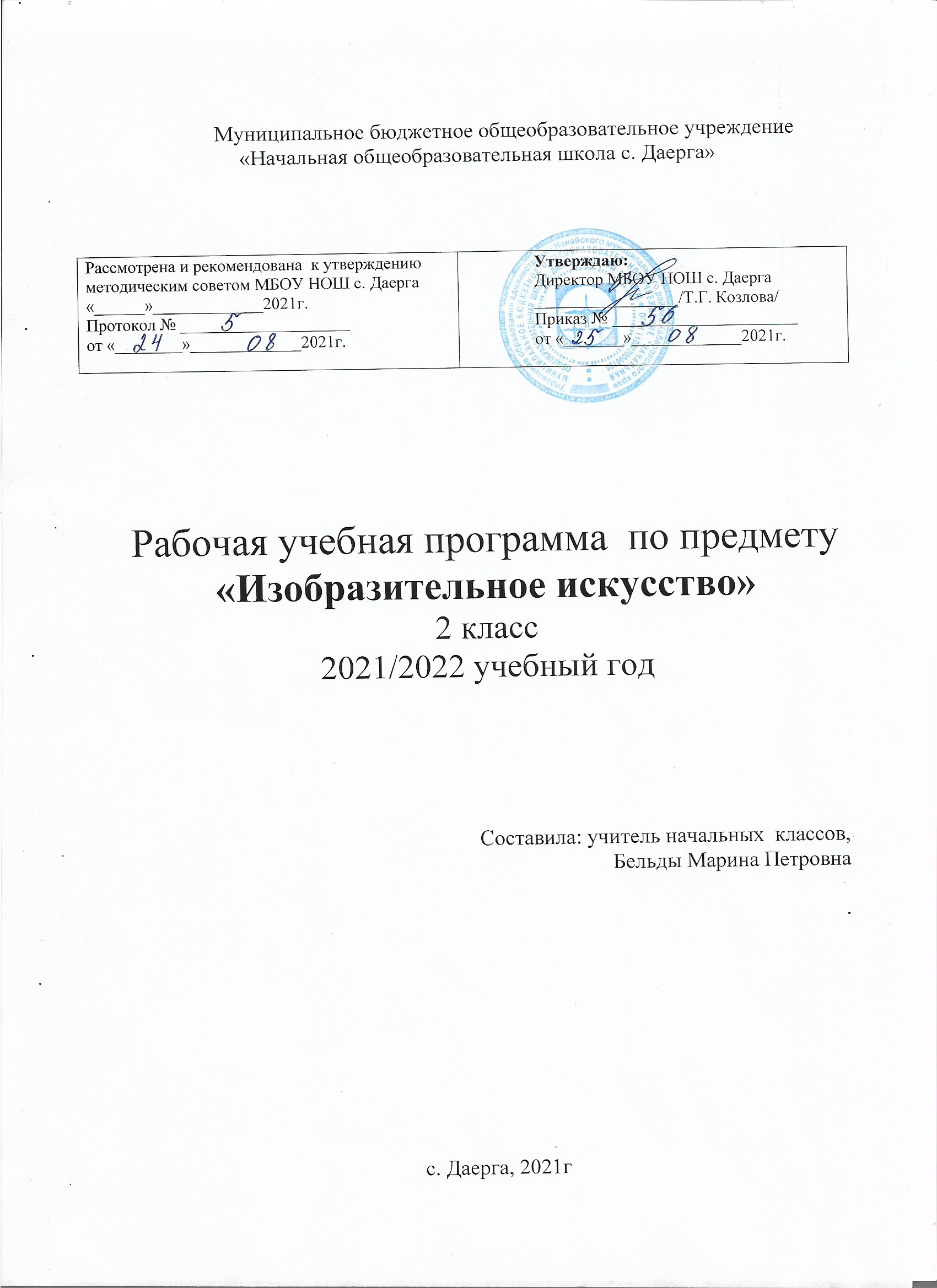 Календарно –тематическое планирование по изобразительному искусству 2 класс УМК « Перспектива»В гостях у осени. Узнай, какого цвета земля родная        11 ч Календарно –тематическое планирование по изобразительному искусству 2 класс УМК « Перспектива»В гостях у осени. Узнай, какого цвета земля родная        11 ч Календарно –тематическое планирование по изобразительному искусству 2 класс УМК « Перспектива»В гостях у осени. Узнай, какого цвета земля родная        11 ч Календарно –тематическое планирование по изобразительному искусству 2 класс УМК « Перспектива»В гостях у осени. Узнай, какого цвета земля родная        11 ч Календарно –тематическое планирование по изобразительному искусству 2 класс УМК « Перспектива»В гостях у осени. Узнай, какого цвета земля родная        11 ч Календарно –тематическое планирование по изобразительному искусству 2 класс УМК « Перспектива»В гостях у осени. Узнай, какого цвета земля родная        11 ч Календарно –тематическое планирование по изобразительному искусству 2 класс УМК « Перспектива»В гостях у осени. Узнай, какого цвета земля родная        11 ч Календарно –тематическое планирование по изобразительному искусству 2 класс УМК « Перспектива»В гостях у осени. Узнай, какого цвета земля родная        11 ч Календарно –тематическое планирование по изобразительному искусству 2 класс УМК « Перспектива»В гостях у осени. Узнай, какого цвета земля родная        11 ч Календарно –тематическое планирование по изобразительному искусству 2 класс УМК « Перспектива»В гостях у осени. Узнай, какого цвета земля родная        11 ч Календарно –тематическое планирование по изобразительному искусству 2 класс УМК « Перспектива»В гостях у осени. Узнай, какого цвета земля родная        11 ч Календарно –тематическое планирование по изобразительному искусству 2 класс УМК « Перспектива»В гостях у осени. Узнай, какого цвета земля родная        11 ч 11Тема лета в искусстве. Сюжетная композиция: композиционный центр, цвета тёплые и холодные1Предметные УУДЗнать/понимать- основные жанры и виды художественных произведений изобразительного искусства;- некоторые известные центры народных художественных ремесел России;- ведущие художественные музеи России.уметь- различать основные и составные, теплые и холодные цвета;- узнавать отдельные произведения выдающихся отечественных и зарубежных художников; называть их авторов;- сравнивать различные виды и жанры изобразительного искусства (графики, живописи, декоративно - прикладного искусства);- использовать художественные материалы (гуашь, цветные карандаши, акварель, бумага);- применять основные средства художественной выразительности в рисунке и живописи (с натуры, по памяти и воображению); в декоративных и конструктивных работах, иллюстрациях к произведениям литературы и музыки;- использовать приобретенные знания и умения в практической деятельности и повседневной жизни, в самостоятельной творческой деятельности;- использовать приобретенные знания и умения для обогащения опыта восприятия произведений изобразительного искусства;- использовать приобретенные знания и умения для оценки произведений искусства (выражения собственного мнения)Метапредметные УУД -овладение способностью принимать и сохранять цели изадачи учебной деятельности, поиска средств её осуществления;- освоение способов решения проблем творческого и поискового характера;- формирование умения планировать, контролировать и оценивать учебные действия в соответствии с поставленнойзадачей и условиями её реализации; определять наиболееэффективные способы достижения результата;- формирование умения понимать причины успеха/неуспеха учебной деятельности и способности конструктивнодействовать даже в ситуациях неуспеха;- использование знаково-символических средств представления информации для создания моделей изучаемых объектов и процессов, схем решения учебных и практическихзадач;- активное использование речевых средств информации икоммуникационных технологий (далее - ИКТ) для решения коммуникативных и познавательных задач;- использование различных способов поиска (в справочныхисточниках и открытом учебном информационном пространстве сети Интернет), сбора, обработки, анализа, организации, передачи и интерпретации информации в соответствии с коммуникативными и познавательными задачами и технологиями учебного предмета; в том числеумение вводить текст с помощью клавиатуры, фиксировать (записывать) в цифровой форме измеряемые величины и анализировать изображения, звуки, готовить своё выступление и выступать с аудио-, видео- и графическим со-провождением; соблюдать нормы информационнойизбирательности, этики и этикета;- овладение навыками смыслового чтения текстов различных стилей и жанров в соответствии с целями и задачами;- овладение логическими действиями сравнения, анализа, синтеза, обобщения, классификации по родовидовым при-знакам, установления аналогий и причинно-следственныхсвязей, построения рассуждений, отнесения к известнымпонятиям;Личностные УУД- готовность слушать собеседника и вести диалог; готовностьпризнавать возможность существования различных точекзрения и права каждого иметь свою; излагать своё мнение и аргументировать свою точку зрения и оценку событий;- определение общей цели и путей её достижения; умениедоговариваться о распределении функций и ролей в совместной деятельности; осуществлять взаимный контрольОНЗ Проектор, компьютер, аудиозаписи муз.произвдений.З.Попов «Осенняя уборка» , Ю.Земсков «Сибирская деревня»учебные картины, портреты писателейПроектор, компьютер, Проектор, компьютер, аудиозаписи муз.произвдений.З.Попов «Осенняя уборка» , Ю.Земсков «Сибирская деревня»учебные картины, портреты писателейПроектор, компьютер,05.0922Осеннее многоцветье земли в живописи. Пейзаж: пространство, линия горизонта и цвет1Предметные УУДЗнать/понимать- основные жанры и виды художественных произведений изобразительного искусства;- некоторые известные центры народных художественных ремесел России;- ведущие художественные музеи России.уметь- различать основные и составные, теплые и холодные цвета;- узнавать отдельные произведения выдающихся отечественных и зарубежных художников; называть их авторов;- сравнивать различные виды и жанры изобразительного искусства (графики, живописи, декоративно - прикладного искусства);- использовать художественные материалы (гуашь, цветные карандаши, акварель, бумага);- применять основные средства художественной выразительности в рисунке и живописи (с натуры, по памяти и воображению); в декоративных и конструктивных работах, иллюстрациях к произведениям литературы и музыки;- использовать приобретенные знания и умения в практической деятельности и повседневной жизни, в самостоятельной творческой деятельности;- использовать приобретенные знания и умения для обогащения опыта восприятия произведений изобразительного искусства;- использовать приобретенные знания и умения для оценки произведений искусства (выражения собственного мнения)Метапредметные УУД -овладение способностью принимать и сохранять цели изадачи учебной деятельности, поиска средств её осуществления;- освоение способов решения проблем творческого и поискового характера;- формирование умения планировать, контролировать и оценивать учебные действия в соответствии с поставленнойзадачей и условиями её реализации; определять наиболееэффективные способы достижения результата;- формирование умения понимать причины успеха/неуспеха учебной деятельности и способности конструктивнодействовать даже в ситуациях неуспеха;- использование знаково-символических средств представления информации для создания моделей изучаемых объектов и процессов, схем решения учебных и практическихзадач;- активное использование речевых средств информации икоммуникационных технологий (далее - ИКТ) для решения коммуникативных и познавательных задач;- использование различных способов поиска (в справочныхисточниках и открытом учебном информационном пространстве сети Интернет), сбора, обработки, анализа, организации, передачи и интерпретации информации в соответствии с коммуникативными и познавательными задачами и технологиями учебного предмета; в том числеумение вводить текст с помощью клавиатуры, фиксировать (записывать) в цифровой форме измеряемые величины и анализировать изображения, звуки, готовить своё выступление и выступать с аудио-, видео- и графическим со-провождением; соблюдать нормы информационнойизбирательности, этики и этикета;- овладение навыками смыслового чтения текстов различных стилей и жанров в соответствии с целями и задачами;- овладение логическими действиями сравнения, анализа, синтеза, обобщения, классификации по родовидовым при-знакам, установления аналогий и причинно-следственныхсвязей, построения рассуждений, отнесения к известнымпонятиям;Личностные УУД- готовность слушать собеседника и вести диалог; готовностьпризнавать возможность существования различных точекзрения и права каждого иметь свою; излагать своё мнение и аргументировать свою точку зрения и оценку событий;- определение общей цели и путей её достижения; умениедоговариваться о распределении функций и ролей в совместной деятельности; осуществлять взаимный контрольОНЗ Проектор, компьютер, аудиозаписи муз.произвдений.З.Попов «Осенняя уборка» , Ю.Земсков «Сибирская деревня»учебные картины, портреты писателейПроектор, компьютер, Проектор, компьютер, аудиозаписи муз.произвдений.З.Попов «Осенняя уборка» , Ю.Земсков «Сибирская деревня»учебные картины, портреты писателейПроектор, компьютер,12.0933Самоцветы земли и мастерство ювелиров. Декоративная композиция: ритм,симметрия, цвет, нюансы1Предметные УУДЗнать/понимать- основные жанры и виды художественных произведений изобразительного искусства;- некоторые известные центры народных художественных ремесел России;- ведущие художественные музеи России.уметь- различать основные и составные, теплые и холодные цвета;- узнавать отдельные произведения выдающихся отечественных и зарубежных художников; называть их авторов;- сравнивать различные виды и жанры изобразительного искусства (графики, живописи, декоративно - прикладного искусства);- использовать художественные материалы (гуашь, цветные карандаши, акварель, бумага);- применять основные средства художественной выразительности в рисунке и живописи (с натуры, по памяти и воображению); в декоративных и конструктивных работах, иллюстрациях к произведениям литературы и музыки;- использовать приобретенные знания и умения в практической деятельности и повседневной жизни, в самостоятельной творческой деятельности;- использовать приобретенные знания и умения для обогащения опыта восприятия произведений изобразительного искусства;- использовать приобретенные знания и умения для оценки произведений искусства (выражения собственного мнения)Метапредметные УУД -овладение способностью принимать и сохранять цели изадачи учебной деятельности, поиска средств её осуществления;- освоение способов решения проблем творческого и поискового характера;- формирование умения планировать, контролировать и оценивать учебные действия в соответствии с поставленнойзадачей и условиями её реализации; определять наиболееэффективные способы достижения результата;- формирование умения понимать причины успеха/неуспеха учебной деятельности и способности конструктивнодействовать даже в ситуациях неуспеха;- использование знаково-символических средств представления информации для создания моделей изучаемых объектов и процессов, схем решения учебных и практическихзадач;- активное использование речевых средств информации икоммуникационных технологий (далее - ИКТ) для решения коммуникативных и познавательных задач;- использование различных способов поиска (в справочныхисточниках и открытом учебном информационном пространстве сети Интернет), сбора, обработки, анализа, организации, передачи и интерпретации информации в соответствии с коммуникативными и познавательными задачами и технологиями учебного предмета; в том числеумение вводить текст с помощью клавиатуры, фиксировать (записывать) в цифровой форме измеряемые величины и анализировать изображения, звуки, готовить своё выступление и выступать с аудио-, видео- и графическим со-провождением; соблюдать нормы информационнойизбирательности, этики и этикета;- овладение навыками смыслового чтения текстов различных стилей и жанров в соответствии с целями и задачами;- овладение логическими действиями сравнения, анализа, синтеза, обобщения, классификации по родовидовым при-знакам, установления аналогий и причинно-следственныхсвязей, построения рассуждений, отнесения к известнымпонятиям;Личностные УУД- готовность слушать собеседника и вести диалог; готовностьпризнавать возможность существования различных точекзрения и права каждого иметь свою; излагать своё мнение и аргументировать свою точку зрения и оценку событий;- определение общей цели и путей её достижения; умениедоговариваться о распределении функций и ролей в совместной деятельности; осуществлять взаимный контрольОНЗ Проектор, компьютер, аудиозаписи муз.произвдений.З.Попов «Осенняя уборка» , Ю.Земсков «Сибирская деревня»учебные картины, портреты писателейПроектор, компьютер, Проектор, компьютер, аудиозаписи муз.произвдений.З.Попов «Осенняя уборка» , Ю.Земсков «Сибирская деревня»учебные картины, портреты писателейПроектор, компьютер,19.0944В мастерской мастера-гончара. Орнамент народов мира: форма изделия и декор 1Предметные УУДЗнать/понимать- основные жанры и виды художественных произведений изобразительного искусства;- некоторые известные центры народных художественных ремесел России;- ведущие художественные музеи России.уметь- различать основные и составные, теплые и холодные цвета;- узнавать отдельные произведения выдающихся отечественных и зарубежных художников; называть их авторов;- сравнивать различные виды и жанры изобразительного искусства (графики, живописи, декоративно - прикладного искусства);- использовать художественные материалы (гуашь, цветные карандаши, акварель, бумага);- применять основные средства художественной выразительности в рисунке и живописи (с натуры, по памяти и воображению); в декоративных и конструктивных работах, иллюстрациях к произведениям литературы и музыки;- использовать приобретенные знания и умения в практической деятельности и повседневной жизни, в самостоятельной творческой деятельности;- использовать приобретенные знания и умения для обогащения опыта восприятия произведений изобразительного искусства;- использовать приобретенные знания и умения для оценки произведений искусства (выражения собственного мнения)Метапредметные УУД -овладение способностью принимать и сохранять цели изадачи учебной деятельности, поиска средств её осуществления;- освоение способов решения проблем творческого и поискового характера;- формирование умения планировать, контролировать и оценивать учебные действия в соответствии с поставленнойзадачей и условиями её реализации; определять наиболееэффективные способы достижения результата;- формирование умения понимать причины успеха/неуспеха учебной деятельности и способности конструктивнодействовать даже в ситуациях неуспеха;- использование знаково-символических средств представления информации для создания моделей изучаемых объектов и процессов, схем решения учебных и практическихзадач;- активное использование речевых средств информации икоммуникационных технологий (далее - ИКТ) для решения коммуникативных и познавательных задач;- использование различных способов поиска (в справочныхисточниках и открытом учебном информационном пространстве сети Интернет), сбора, обработки, анализа, организации, передачи и интерпретации информации в соответствии с коммуникативными и познавательными задачами и технологиями учебного предмета; в том числеумение вводить текст с помощью клавиатуры, фиксировать (записывать) в цифровой форме измеряемые величины и анализировать изображения, звуки, готовить своё выступление и выступать с аудио-, видео- и графическим со-провождением; соблюдать нормы информационнойизбирательности, этики и этикета;- овладение навыками смыслового чтения текстов различных стилей и жанров в соответствии с целями и задачами;- овладение логическими действиями сравнения, анализа, синтеза, обобщения, классификации по родовидовым при-знакам, установления аналогий и причинно-следственныхсвязей, построения рассуждений, отнесения к известнымпонятиям;Личностные УУД- готовность слушать собеседника и вести диалог; готовностьпризнавать возможность существования различных точекзрения и права каждого иметь свою; излагать своё мнение и аргументировать свою точку зрения и оценку событий;- определение общей цели и путей её достижения; умениедоговариваться о распределении функций и ролей в совместной деятельности; осуществлять взаимный контрольОНЗ Проектор, компьютер, аудиозаписи муз.произвдений.З.Попов «Осенняя уборка» , Ю.Земсков «Сибирская деревня»учебные картины, портреты писателейПроектор, компьютер, Проектор, компьютер, аудиозаписи муз.произвдений.З.Попов «Осенняя уборка» , Ю.Земсков «Сибирская деревня»учебные картины, портреты писателейПроектор, компьютер,26.0955Природные и рукотворные формы в натюрморте. Натюрморт: композиция, линия, пятно, штрих, светотень1Предметные УУДЗнать/понимать- основные жанры и виды художественных произведений изобразительного искусства;- некоторые известные центры народных художественных ремесел России;- ведущие художественные музеи России.уметь- различать основные и составные, теплые и холодные цвета;- узнавать отдельные произведения выдающихся отечественных и зарубежных художников; называть их авторов;- сравнивать различные виды и жанры изобразительного искусства (графики, живописи, декоративно - прикладного искусства);- использовать художественные материалы (гуашь, цветные карандаши, акварель, бумага);- применять основные средства художественной выразительности в рисунке и живописи (с натуры, по памяти и воображению); в декоративных и конструктивных работах, иллюстрациях к произведениям литературы и музыки;- использовать приобретенные знания и умения в практической деятельности и повседневной жизни, в самостоятельной творческой деятельности;- использовать приобретенные знания и умения для обогащения опыта восприятия произведений изобразительного искусства;- использовать приобретенные знания и умения для оценки произведений искусства (выражения собственного мнения)Метапредметные УУД -овладение способностью принимать и сохранять цели изадачи учебной деятельности, поиска средств её осуществления;- освоение способов решения проблем творческого и поискового характера;- формирование умения планировать, контролировать и оценивать учебные действия в соответствии с поставленнойзадачей и условиями её реализации; определять наиболееэффективные способы достижения результата;- формирование умения понимать причины успеха/неуспеха учебной деятельности и способности конструктивнодействовать даже в ситуациях неуспеха;- использование знаково-символических средств представления информации для создания моделей изучаемых объектов и процессов, схем решения учебных и практическихзадач;- активное использование речевых средств информации икоммуникационных технологий (далее - ИКТ) для решения коммуникативных и познавательных задач;- использование различных способов поиска (в справочныхисточниках и открытом учебном информационном пространстве сети Интернет), сбора, обработки, анализа, организации, передачи и интерпретации информации в соответствии с коммуникативными и познавательными задачами и технологиями учебного предмета; в том числеумение вводить текст с помощью клавиатуры, фиксировать (записывать) в цифровой форме измеряемые величины и анализировать изображения, звуки, готовить своё выступление и выступать с аудио-, видео- и графическим со-провождением; соблюдать нормы информационнойизбирательности, этики и этикета;- овладение навыками смыслового чтения текстов различных стилей и жанров в соответствии с целями и задачами;- овладение логическими действиями сравнения, анализа, синтеза, обобщения, классификации по родовидовым при-знакам, установления аналогий и причинно-следственныхсвязей, построения рассуждений, отнесения к известнымпонятиям;Личностные УУД- готовность слушать собеседника и вести диалог; готовностьпризнавать возможность существования различных точекзрения и права каждого иметь свою; излагать своё мнение и аргументировать свою точку зрения и оценку событий;- определение общей цели и путей её достижения; умениедоговариваться о распределении функций и ролей в совместной деятельности; осуществлять взаимный контрольОНЗ Проектор, компьютер, аудиозаписи муз.произвдений.З.Попов «Осенняя уборка» , Ю.Земсков «Сибирская деревня»учебные картины, портреты писателейПроектор, компьютер, Проектор, компьютер, аудиозаписи муз.произвдений.З.Попов «Осенняя уборка» , Ю.Земсков «Сибирская деревня»учебные картины, портреты писателейПроектор, компьютер,03.1066Красота природных форм в искусстве графики. Живая природа. Графическая композиция: линии разные по виду и ритму, пятно, силуэт1Выражать в творческой работе своё отношение к красоте природы и человека средствами художественного образного языка живописи. Обсуждать творческие работы одноклассников и давать оценку результатам своей и их творческо-художественной деятельностиОНЗПроектор, компьютер,Проектор, компьютер,10.1077Разноцветные краски осени в сюжетной композиции и натюрморте. Цветовой круг: основные и составные цвета, цветовой контраст1Выражать в творческой работе своё отношение к красоте природы и человека средствами художественного образного языка живописи. Обсуждать творческие работы одноклассников и давать оценку результатам своей и их творческо-художественной деятельностиОНЗПроектор, компьютер,Аудиоза-письПроектор, компьютер,Аудиоза-пись17.1088В мастерской мастера-игрушечника. Декоративная композиция с вариациямифилимоновских узоров1ОНЗПроектор, компьютерПроектор, компьютер24.1099Красный цвет в природе и искусстве.Декоративная композиция с вариациямизнаков-символов1ОНЗПроектор, компьютерПроектор, компьютер07.111010Найди оттенки красного цвета. Натюрморт: композиция, расположение предметов на плоскости и цвет1ОНЗПроектор, компьютерПроектор, компьютер14.111111Загадки белого и чёрного. Графика: линия, штрих, силуэт, симметрии1ОНЗПроектор, компьютерПроектор, компьютер21.11В гостях у чародейки-зимы                   12 ч В гостях у чародейки-зимы                   12 ч В гостях у чародейки-зимы                   12 ч В гостях у чародейки-зимы                   12 ч В гостях у чародейки-зимы                   12 ч В гостях у чародейки-зимы                   12 ч В гостях у чародейки-зимы                   12 ч В гостях у чародейки-зимы                   12 ч В гостях у чародейки-зимы                   12 ч В гостях у чародейки-зимы                   12 ч В гостях у чародейки-зимы                   12 ч В гостях у чародейки-зимы                   12 ч В гостях у чародейки-зимы                   12 ч ОНЗ121В мастерской художника Гжели. Русская керамика: форма изделия и кистевой живописный мазок1Предметные УУД Работать по художественно-дидактической таблице Н. Бидак:прослеживать постепенный переход от тёмного к светлому оттенка синего цвета, осваивать приёмы гжельского живописного мазка (мазок с растяжением, мазок с тенями, примакивание). Выполнять упражнение. Повторять за народным мастером из Гжели элементы росписи Гжели (фигурные и растительные: «усики», «завитки», «капельки», «листочки»). Рисовать силуэт изделия (фарфорового чайника), украшать его росписью по мотивам Гжели. Согласовыватьдекор с формой изделия. Использовать приёмы кистевой росписи гжельского стиля (повтор, вариации)Знать/понимать- основные жанры и виды художественных произведений изобразительного искусства;- некоторые известные центры народных художественных ремесел России;- ведущие художественные музеи России.уметь- различать основные и составные, теплые и холодные цвета;- узнавать отдельные произведения выдающихся отечественных и зарубежных художников; называть их авторов;- сравнивать различные виды и жанры изобразительного искусства (графики, живописи, декоративно - прикладного искусства);- использовать художественные материалы (гуашь, цветные карандаши, акварель, бумага);- применять основные средства художественной выразительности в рисунке и живописи (с натуры, по памяти и воображению); в декоративных и конструктивных работах, иллюстрациях к произведениям литературы и музыки;- использовать приобретенные знания и умения в практической деятельности и повседневной жизни, в самостоятельной творческой деятельности;- использовать приобретенные знания и умения для обогащения опыта восприятия произведений изобразительного искусства;- использовать приобретенные знания и умения для оценки произведений искусства (выражения собственного мнения-Метапредметные УУД овладение способностью принимать и сохранять цели изадачи учебной деятельности, поиска средств её осуществления;- освоение способов решения проблем творческого и поискового характера;- формирование умения планировать, контролировать и оценивать учебные действия в соответствии с поставленнойзадачей и условиями её реализации; определять наиболееэффективные способы достижения результата;- формирование умения понимать причины успеха/неуспеха учебной деятельности и способности конструктивнодействовать даже в ситуациях неуспеха;- использование знаково-символических средств представления информации для создания моделей изучаемых объектов и процессов, схем решения учебных и практическихзадач;- активное использование речевых средств информации икоммуникационных технологий (далее - ИКТ) для решения коммуникативных и познавательных задач;- использование различных способов поиска (в справочныхисточниках и открытом учебном информационном пространстве сети Интернет), сбора, обработки, анализа, организации, передачи и интерпретации информации в соответствии с коммуникативными и познавательными задачами и технологиями учебного предмета; в том числеумение вводить текст с помощью клавиатуры, фиксировать (записывать) в цифровой форме измеряемые величины и анализировать изображения, звуки, готовить своё выступление и выступать с аудио-, видео- и графическим со-провождением; соблюдать нормы информационнойизбирательности, этики и этикета;- овладение навыками смыслового чтения текстов различных стилей и жанров в соответствии с целями и задачами;- овладение логическими действиями сравнения, анализа, синтеза, обобщения, классификации по родовидовым признакам, установления аналогий и причинно-следственных связей, построения рассуждений, отнесения к известнымпонятиям;- Личностные УУДготовность слушать собеседника и вести диалог; готовностьпризнавать возможность существования различных точекзрения и права каждого иметь свою; излагать своё мнение и аргументировать свою точку зрения и оценку событий;- определение общей цели и путей её достижения; умение договариваться о распределении функций и ролей в совместной деятельности; осуществлять взаимный контрольОНЗИнтерактивный материал,демонстративный материалН. Ромадин «Лесная деревня», Т Маврина «Зимний день»,. Интерактивный материал,демонстративный материалН. Ромадин «Лесная деревня», Т Маврина «Зимний день»,. 28.11132Фантазируй волшебным гжельским мазком. Пейзаж: композиция, линия горизонта, планы, цвет1Предметные УУД Работать по художественно-дидактической таблице Н. Бидак:прослеживать постепенный переход от тёмного к светлому оттенка синего цвета, осваивать приёмы гжельского живописного мазка (мазок с растяжением, мазок с тенями, примакивание). Выполнять упражнение. Повторять за народным мастером из Гжели элементы росписи Гжели (фигурные и растительные: «усики», «завитки», «капельки», «листочки»). Рисовать силуэт изделия (фарфорового чайника), украшать его росписью по мотивам Гжели. Согласовыватьдекор с формой изделия. Использовать приёмы кистевой росписи гжельского стиля (повтор, вариации)Знать/понимать- основные жанры и виды художественных произведений изобразительного искусства;- некоторые известные центры народных художественных ремесел России;- ведущие художественные музеи России.уметь- различать основные и составные, теплые и холодные цвета;- узнавать отдельные произведения выдающихся отечественных и зарубежных художников; называть их авторов;- сравнивать различные виды и жанры изобразительного искусства (графики, живописи, декоративно - прикладного искусства);- использовать художественные материалы (гуашь, цветные карандаши, акварель, бумага);- применять основные средства художественной выразительности в рисунке и живописи (с натуры, по памяти и воображению); в декоративных и конструктивных работах, иллюстрациях к произведениям литературы и музыки;- использовать приобретенные знания и умения в практической деятельности и повседневной жизни, в самостоятельной творческой деятельности;- использовать приобретенные знания и умения для обогащения опыта восприятия произведений изобразительного искусства;- использовать приобретенные знания и умения для оценки произведений искусства (выражения собственного мнения-Метапредметные УУД овладение способностью принимать и сохранять цели изадачи учебной деятельности, поиска средств её осуществления;- освоение способов решения проблем творческого и поискового характера;- формирование умения планировать, контролировать и оценивать учебные действия в соответствии с поставленнойзадачей и условиями её реализации; определять наиболееэффективные способы достижения результата;- формирование умения понимать причины успеха/неуспеха учебной деятельности и способности конструктивнодействовать даже в ситуациях неуспеха;- использование знаково-символических средств представления информации для создания моделей изучаемых объектов и процессов, схем решения учебных и практическихзадач;- активное использование речевых средств информации икоммуникационных технологий (далее - ИКТ) для решения коммуникативных и познавательных задач;- использование различных способов поиска (в справочныхисточниках и открытом учебном информационном пространстве сети Интернет), сбора, обработки, анализа, организации, передачи и интерпретации информации в соответствии с коммуникативными и познавательными задачами и технологиями учебного предмета; в том числеумение вводить текст с помощью клавиатуры, фиксировать (записывать) в цифровой форме измеряемые величины и анализировать изображения, звуки, готовить своё выступление и выступать с аудио-, видео- и графическим со-провождением; соблюдать нормы информационнойизбирательности, этики и этикета;- овладение навыками смыслового чтения текстов различных стилей и жанров в соответствии с целями и задачами;- овладение логическими действиями сравнения, анализа, синтеза, обобщения, классификации по родовидовым признакам, установления аналогий и причинно-следственных связей, построения рассуждений, отнесения к известнымпонятиям;- Личностные УУДготовность слушать собеседника и вести диалог; готовностьпризнавать возможность существования различных точекзрения и права каждого иметь свою; излагать своё мнение и аргументировать свою точку зрения и оценку событий;- определение общей цели и путей её достижения; умение договариваться о распределении функций и ролей в совместной деятельности; осуществлять взаимный контрольОНЗИнтерактивный материал,демонстративный материалН. Ромадин «Лесная деревня», Т Маврина «Зимний день»,. Интерактивный материал,демонстративный материалН. Ромадин «Лесная деревня», Т Маврина «Зимний день»,. 05.12143Маска, ты кто? Учись видеть разные выражения лица. Декоративная композиция: импровизация на тему карнавальной маски1Предметные УУД Работать по художественно-дидактической таблице Н. Бидак:прослеживать постепенный переход от тёмного к светлому оттенка синего цвета, осваивать приёмы гжельского живописного мазка (мазок с растяжением, мазок с тенями, примакивание). Выполнять упражнение. Повторять за народным мастером из Гжели элементы росписи Гжели (фигурные и растительные: «усики», «завитки», «капельки», «листочки»). Рисовать силуэт изделия (фарфорового чайника), украшать его росписью по мотивам Гжели. Согласовыватьдекор с формой изделия. Использовать приёмы кистевой росписи гжельского стиля (повтор, вариации)Знать/понимать- основные жанры и виды художественных произведений изобразительного искусства;- некоторые известные центры народных художественных ремесел России;- ведущие художественные музеи России.уметь- различать основные и составные, теплые и холодные цвета;- узнавать отдельные произведения выдающихся отечественных и зарубежных художников; называть их авторов;- сравнивать различные виды и жанры изобразительного искусства (графики, живописи, декоративно - прикладного искусства);- использовать художественные материалы (гуашь, цветные карандаши, акварель, бумага);- применять основные средства художественной выразительности в рисунке и живописи (с натуры, по памяти и воображению); в декоративных и конструктивных работах, иллюстрациях к произведениям литературы и музыки;- использовать приобретенные знания и умения в практической деятельности и повседневной жизни, в самостоятельной творческой деятельности;- использовать приобретенные знания и умения для обогащения опыта восприятия произведений изобразительного искусства;- использовать приобретенные знания и умения для оценки произведений искусства (выражения собственного мнения-Метапредметные УУД овладение способностью принимать и сохранять цели изадачи учебной деятельности, поиска средств её осуществления;- освоение способов решения проблем творческого и поискового характера;- формирование умения планировать, контролировать и оценивать учебные действия в соответствии с поставленнойзадачей и условиями её реализации; определять наиболееэффективные способы достижения результата;- формирование умения понимать причины успеха/неуспеха учебной деятельности и способности конструктивнодействовать даже в ситуациях неуспеха;- использование знаково-символических средств представления информации для создания моделей изучаемых объектов и процессов, схем решения учебных и практическихзадач;- активное использование речевых средств информации икоммуникационных технологий (далее - ИКТ) для решения коммуникативных и познавательных задач;- использование различных способов поиска (в справочныхисточниках и открытом учебном информационном пространстве сети Интернет), сбора, обработки, анализа, организации, передачи и интерпретации информации в соответствии с коммуникативными и познавательными задачами и технологиями учебного предмета; в том числеумение вводить текст с помощью клавиатуры, фиксировать (записывать) в цифровой форме измеряемые величины и анализировать изображения, звуки, готовить своё выступление и выступать с аудио-, видео- и графическим со-провождением; соблюдать нормы информационнойизбирательности, этики и этикета;- овладение навыками смыслового чтения текстов различных стилей и жанров в соответствии с целями и задачами;- овладение логическими действиями сравнения, анализа, синтеза, обобщения, классификации по родовидовым признакам, установления аналогий и причинно-следственных связей, построения рассуждений, отнесения к известнымпонятиям;- Личностные УУДготовность слушать собеседника и вести диалог; готовностьпризнавать возможность существования различных точекзрения и права каждого иметь свою; излагать своё мнение и аргументировать свою точку зрения и оценку событий;- определение общей цели и путей её достижения; умение договариваться о распределении функций и ролей в совместной деятельности; осуществлять взаимный контрольОНЗИнтерактивный материал,демонстративный материалН. Ромадин «Лесная деревня», Т Маврина «Зимний день»,. Интерактивный материал,демонстративный материалН. Ромадин «Лесная деревня», Т Маврина «Зимний день»,. 12.12154Цвета радуги в новогодней ёлке. Сюжетная композиция1Предметные УУД Работать по художественно-дидактической таблице Н. Бидак:прослеживать постепенный переход от тёмного к светлому оттенка синего цвета, осваивать приёмы гжельского живописного мазка (мазок с растяжением, мазок с тенями, примакивание). Выполнять упражнение. Повторять за народным мастером из Гжели элементы росписи Гжели (фигурные и растительные: «усики», «завитки», «капельки», «листочки»). Рисовать силуэт изделия (фарфорового чайника), украшать его росписью по мотивам Гжели. Согласовыватьдекор с формой изделия. Использовать приёмы кистевой росписи гжельского стиля (повтор, вариации)Знать/понимать- основные жанры и виды художественных произведений изобразительного искусства;- некоторые известные центры народных художественных ремесел России;- ведущие художественные музеи России.уметь- различать основные и составные, теплые и холодные цвета;- узнавать отдельные произведения выдающихся отечественных и зарубежных художников; называть их авторов;- сравнивать различные виды и жанры изобразительного искусства (графики, живописи, декоративно - прикладного искусства);- использовать художественные материалы (гуашь, цветные карандаши, акварель, бумага);- применять основные средства художественной выразительности в рисунке и живописи (с натуры, по памяти и воображению); в декоративных и конструктивных работах, иллюстрациях к произведениям литературы и музыки;- использовать приобретенные знания и умения в практической деятельности и повседневной жизни, в самостоятельной творческой деятельности;- использовать приобретенные знания и умения для обогащения опыта восприятия произведений изобразительного искусства;- использовать приобретенные знания и умения для оценки произведений искусства (выражения собственного мнения-Метапредметные УУД овладение способностью принимать и сохранять цели изадачи учебной деятельности, поиска средств её осуществления;- освоение способов решения проблем творческого и поискового характера;- формирование умения планировать, контролировать и оценивать учебные действия в соответствии с поставленнойзадачей и условиями её реализации; определять наиболееэффективные способы достижения результата;- формирование умения понимать причины успеха/неуспеха учебной деятельности и способности конструктивнодействовать даже в ситуациях неуспеха;- использование знаково-символических средств представления информации для создания моделей изучаемых объектов и процессов, схем решения учебных и практическихзадач;- активное использование речевых средств информации икоммуникационных технологий (далее - ИКТ) для решения коммуникативных и познавательных задач;- использование различных способов поиска (в справочныхисточниках и открытом учебном информационном пространстве сети Интернет), сбора, обработки, анализа, организации, передачи и интерпретации информации в соответствии с коммуникативными и познавательными задачами и технологиями учебного предмета; в том числеумение вводить текст с помощью клавиатуры, фиксировать (записывать) в цифровой форме измеряемые величины и анализировать изображения, звуки, готовить своё выступление и выступать с аудио-, видео- и графическим со-провождением; соблюдать нормы информационнойизбирательности, этики и этикета;- овладение навыками смыслового чтения текстов различных стилей и жанров в соответствии с целями и задачами;- овладение логическими действиями сравнения, анализа, синтеза, обобщения, классификации по родовидовым признакам, установления аналогий и причинно-следственных связей, построения рассуждений, отнесения к известнымпонятиям;- Личностные УУДготовность слушать собеседника и вести диалог; готовностьпризнавать возможность существования различных точекзрения и права каждого иметь свою; излагать своё мнение и аргументировать свою точку зрения и оценку событий;- определение общей цели и путей её достижения; умение договариваться о распределении функций и ролей в совместной деятельности; осуществлять взаимный контрольОНЗ19.12165Храмы Древней Руси. Архитектура: объёмы, пропорция, симметрия, ритм1Предметные УУД Работать по художественно-дидактической таблице Н. Бидак:прослеживать постепенный переход от тёмного к светлому оттенка синего цвета, осваивать приёмы гжельского живописного мазка (мазок с растяжением, мазок с тенями, примакивание). Выполнять упражнение. Повторять за народным мастером из Гжели элементы росписи Гжели (фигурные и растительные: «усики», «завитки», «капельки», «листочки»). Рисовать силуэт изделия (фарфорового чайника), украшать его росписью по мотивам Гжели. Согласовыватьдекор с формой изделия. Использовать приёмы кистевой росписи гжельского стиля (повтор, вариации)Знать/понимать- основные жанры и виды художественных произведений изобразительного искусства;- некоторые известные центры народных художественных ремесел России;- ведущие художественные музеи России.уметь- различать основные и составные, теплые и холодные цвета;- узнавать отдельные произведения выдающихся отечественных и зарубежных художников; называть их авторов;- сравнивать различные виды и жанры изобразительного искусства (графики, живописи, декоративно - прикладного искусства);- использовать художественные материалы (гуашь, цветные карандаши, акварель, бумага);- применять основные средства художественной выразительности в рисунке и живописи (с натуры, по памяти и воображению); в декоративных и конструктивных работах, иллюстрациях к произведениям литературы и музыки;- использовать приобретенные знания и умения в практической деятельности и повседневной жизни, в самостоятельной творческой деятельности;- использовать приобретенные знания и умения для обогащения опыта восприятия произведений изобразительного искусства;- использовать приобретенные знания и умения для оценки произведений искусства (выражения собственного мнения-Метапредметные УУД овладение способностью принимать и сохранять цели изадачи учебной деятельности, поиска средств её осуществления;- освоение способов решения проблем творческого и поискового характера;- формирование умения планировать, контролировать и оценивать учебные действия в соответствии с поставленнойзадачей и условиями её реализации; определять наиболееэффективные способы достижения результата;- формирование умения понимать причины успеха/неуспеха учебной деятельности и способности конструктивнодействовать даже в ситуациях неуспеха;- использование знаково-символических средств представления информации для создания моделей изучаемых объектов и процессов, схем решения учебных и практическихзадач;- активное использование речевых средств информации икоммуникационных технологий (далее - ИКТ) для решения коммуникативных и познавательных задач;- использование различных способов поиска (в справочныхисточниках и открытом учебном информационном пространстве сети Интернет), сбора, обработки, анализа, организации, передачи и интерпретации информации в соответствии с коммуникативными и познавательными задачами и технологиями учебного предмета; в том числеумение вводить текст с помощью клавиатуры, фиксировать (записывать) в цифровой форме измеряемые величины и анализировать изображения, звуки, готовить своё выступление и выступать с аудио-, видео- и графическим со-провождением; соблюдать нормы информационнойизбирательности, этики и этикета;- овладение навыками смыслового чтения текстов различных стилей и жанров в соответствии с целями и задачами;- овладение логическими действиями сравнения, анализа, синтеза, обобщения, классификации по родовидовым признакам, установления аналогий и причинно-следственных связей, построения рассуждений, отнесения к известнымпонятиям;- Личностные УУДготовность слушать собеседника и вести диалог; готовностьпризнавать возможность существования различных точекзрения и права каждого иметь свою; излагать своё мнение и аргументировать свою точку зрения и оценку событий;- определение общей цели и путей её достижения; умение договариваться о распределении функций и ролей в совместной деятельности; осуществлять взаимный контрольОНЗ26.12176Измени яркий цвет белилами. Пейзаж: пространство, линия горизонта, планы, цвет и светПредметные УУД Работать по художественно-дидактической таблице Н. Бидак:прослеживать постепенный переход от тёмного к светлому оттенка синего цвета, осваивать приёмы гжельского живописного мазка (мазок с растяжением, мазок с тенями, примакивание). Выполнять упражнение. Повторять за народным мастером из Гжели элементы росписи Гжели (фигурные и растительные: «усики», «завитки», «капельки», «листочки»). Рисовать силуэт изделия (фарфорового чайника), украшать его росписью по мотивам Гжели. Согласовыватьдекор с формой изделия. Использовать приёмы кистевой росписи гжельского стиля (повтор, вариации)Знать/понимать- основные жанры и виды художественных произведений изобразительного искусства;- некоторые известные центры народных художественных ремесел России;- ведущие художественные музеи России.уметь- различать основные и составные, теплые и холодные цвета;- узнавать отдельные произведения выдающихся отечественных и зарубежных художников; называть их авторов;- сравнивать различные виды и жанры изобразительного искусства (графики, живописи, декоративно - прикладного искусства);- использовать художественные материалы (гуашь, цветные карандаши, акварель, бумага);- применять основные средства художественной выразительности в рисунке и живописи (с натуры, по памяти и воображению); в декоративных и конструктивных работах, иллюстрациях к произведениям литературы и музыки;- использовать приобретенные знания и умения в практической деятельности и повседневной жизни, в самостоятельной творческой деятельности;- использовать приобретенные знания и умения для обогащения опыта восприятия произведений изобразительного искусства;- использовать приобретенные знания и умения для оценки произведений искусства (выражения собственного мнения-Метапредметные УУД овладение способностью принимать и сохранять цели изадачи учебной деятельности, поиска средств её осуществления;- освоение способов решения проблем творческого и поискового характера;- формирование умения планировать, контролировать и оценивать учебные действия в соответствии с поставленнойзадачей и условиями её реализации; определять наиболееэффективные способы достижения результата;- формирование умения понимать причины успеха/неуспеха учебной деятельности и способности конструктивнодействовать даже в ситуациях неуспеха;- использование знаково-символических средств представления информации для создания моделей изучаемых объектов и процессов, схем решения учебных и практическихзадач;- активное использование речевых средств информации икоммуникационных технологий (далее - ИКТ) для решения коммуникативных и познавательных задач;- использование различных способов поиска (в справочныхисточниках и открытом учебном информационном пространстве сети Интернет), сбора, обработки, анализа, организации, передачи и интерпретации информации в соответствии с коммуникативными и познавательными задачами и технологиями учебного предмета; в том числеумение вводить текст с помощью клавиатуры, фиксировать (записывать) в цифровой форме измеряемые величины и анализировать изображения, звуки, готовить своё выступление и выступать с аудио-, видео- и графическим со-провождением; соблюдать нормы информационнойизбирательности, этики и этикета;- овладение навыками смыслового чтения текстов различных стилей и жанров в соответствии с целями и задачами;- овладение логическими действиями сравнения, анализа, синтеза, обобщения, классификации по родовидовым признакам, установления аналогий и причинно-следственных связей, построения рассуждений, отнесения к известнымпонятиям;- Личностные УУДготовность слушать собеседника и вести диалог; готовностьпризнавать возможность существования различных точекзрения и права каждого иметь свою; излагать своё мнение и аргументировать свою точку зрения и оценку событий;- определение общей цели и путей её достижения; умение договариваться о распределении функций и ролей в совместной деятельности; осуществлять взаимный контрольОНЗ16.01.20187Зимняя прогулка. Сюжетная композиция: пейзаж с фигурой человека в движении1 Выражать в творческой работе своё отношение к красоте гжельского фарфора.Обсуждать творческие работы одноклассников и давать оценку своей и их творческой художественной деятельностиОНЗ23.01198Русский изразец в архитектуре. Декоративная композиция: импровизация по мотивам русского изразца1 Выражать в творческой работе своё отношение к красоте гжельского фарфора.Обсуждать творческие работы одноклассников и давать оценку своей и их творческой художественной деятельностиОНЗ30.01209Изразцовая русская печь. Сюжетно-декоративная композиция по мотивам народных сказок1 Выражать в творческой работе своё отношение к красоте гжельского фарфора.Обсуждать творческие работы одноклассников и давать оценку своей и их творческой художественной деятельностиОНЗ06.022110Русское поле. Воины-богатыри. Сюжетная композиция: фигура воина на коне. Прославление богатырей - защитников земли Русской в искусстве1 Выражать в творческой работе своё отношение к красоте гжельского фарфора.Обсуждать творческие работы одноклассников и давать оценку своей и их творческой художественной деятельностиОНЗ13.022211Народный календарный праздник Масленица в искусстве. Народный орнамент. Узоры-символы весеннего возрождения природы: импровизация1ОНЗ20.022312Натюрморт из предметов старинного быта. Композиция: расположение предметов на плоскости1ОНЗ27.02Весна-красна! Что ты нам принесла! 11 ч +1чВесна-красна! Что ты нам принесла! 11 ч +1чВесна-красна! Что ты нам принесла! 11 ч +1чВесна-красна! Что ты нам принесла! 11 ч +1чВесна-красна! Что ты нам принесла! 11 ч +1чОНЗ241«А сама-то величава, выступает будто пава...» Образ русской женщины. Русский народный костюм: импровизация1Предметные УУД Рисовать фигуру красной девицы в народной одежде. Изображать основные элементы народного костюма (рубаху, сарафан, душегрею, головной убор — венец или корону). Соблюдать симметрию. Использовать выразительные средства декоративно-прикладного и народного искусства (выразительность силуэта, цвет, ритм, симметрия, богатое узорочье).Знать/понимать- основные жанры и виды художественных произведений изобразительного искусства;- некоторые известные центры народных художественных ремесел России;- ведущие художественные музеи России.уметь- различать основные и составные, теплые и холодные цвета;- узнавать отдельные произведения выдающихся отечественных и зарубежных художников; называть их авторов;- сравнивать различные виды и жанры изобразительного искусства (графики, живописи, декоративно - прикладного искусства);- использовать художественные материалы (гуашь, цветные карандаши, акварель, бумага);- применять основные средства художественной выразительности в рисунке и живописи (с натуры, по памяти и воображению); в декоративных и конструктивных работах, иллюстрациях к произведениям литературы и музыки;- использовать приобретенные знания и умения в практической деятельности и повседневной жизни, в самостоятельной творческой деятельности;- использовать приобретенные знания и умения для обогащения опыта восприятия произведений изобразительного искусства;- использовать приобретенные знания и умения для оценки произведений искусства (выражения собственного мнения)-Метапредметные УУД овладение способностью принимать и сохранять цели изадачи учебной деятельности, поиска средств её осуществления;- освоение способов решения проблем творческого и поискового характера;- формирование умения планировать, контролировать и оценивать учебные действия в соответствии с поставленнойзадачей и условиями её реализации; определять наиболееэффективные способы достижения результата;- формирование умения понимать причины успеха/неуспеха учебной деятельности и способности конструктивнодействовать даже в ситуациях неуспеха;- использование знаково-символических средств представления информации для создания моделей изучаемых объектов и процессов, схем решения учебных и практическихзадач;- активное использование речевых средств информации икоммуникационных технологий (далее - ИКТ) для решения коммуникативных и познавательных задач;- использование различных способов поиска (в справочныхисточниках и открытом учебном информационном пространстве сети Интернет), сбора, обработки, анализа, организации, передачи и интерпретации информации в соответствии с коммуникативными и познавательными задачами и технологиями учебного предмета; в том числеумение вводить текст с помощью клавиатуры, фиксировать (записывать) в цифровой форме измеряемые величины и анализировать изображения, звуки, готовить своё выступление и выступать с аудио-, видео- и графическим со-провождением; соблюдать нормы информационнойизбирательности, этики и этикета;- овладение навыками смыслового чтения текстов различных стилей и жанров в соответствии с целями и задачами;- овладение логическими действиями сравнения, анализа, синтеза, обобщения, классификации по родовидовым при-знакам, установления аналогий и причинно-следственныхсвязей, построения рассуждений, отнесения к известнымпонятиям;Личностные УУДВыражать в творческой работе своё отношение к историко-культурному наследию своего Отечества — народному костюму. Обсуждать творческие работы одноклассников и давать оценку результатам своей и их творческо-художественной деятельности- готовность слушать собеседника и вести диалог; готовностьпризнавать возможность существования различных точекзрения и права каждого иметь свою; излагать своё мнение и аргументировать свою точку зрения и оценку событий;- определение общей цели и путей её достижения; умение договариваться о распределении функций и ролей в совместной деятельности; осуществлять взаимный контрольОНЗ05.0305.0305.03252Чудо палехской сказки. Сюжетная композиция: импровизация на тему литературной сказки1Предметные УУД Рисовать фигуру красной девицы в народной одежде. Изображать основные элементы народного костюма (рубаху, сарафан, душегрею, головной убор — венец или корону). Соблюдать симметрию. Использовать выразительные средства декоративно-прикладного и народного искусства (выразительность силуэта, цвет, ритм, симметрия, богатое узорочье).Знать/понимать- основные жанры и виды художественных произведений изобразительного искусства;- некоторые известные центры народных художественных ремесел России;- ведущие художественные музеи России.уметь- различать основные и составные, теплые и холодные цвета;- узнавать отдельные произведения выдающихся отечественных и зарубежных художников; называть их авторов;- сравнивать различные виды и жанры изобразительного искусства (графики, живописи, декоративно - прикладного искусства);- использовать художественные материалы (гуашь, цветные карандаши, акварель, бумага);- применять основные средства художественной выразительности в рисунке и живописи (с натуры, по памяти и воображению); в декоративных и конструктивных работах, иллюстрациях к произведениям литературы и музыки;- использовать приобретенные знания и умения в практической деятельности и повседневной жизни, в самостоятельной творческой деятельности;- использовать приобретенные знания и умения для обогащения опыта восприятия произведений изобразительного искусства;- использовать приобретенные знания и умения для оценки произведений искусства (выражения собственного мнения)-Метапредметные УУД овладение способностью принимать и сохранять цели изадачи учебной деятельности, поиска средств её осуществления;- освоение способов решения проблем творческого и поискового характера;- формирование умения планировать, контролировать и оценивать учебные действия в соответствии с поставленнойзадачей и условиями её реализации; определять наиболееэффективные способы достижения результата;- формирование умения понимать причины успеха/неуспеха учебной деятельности и способности конструктивнодействовать даже в ситуациях неуспеха;- использование знаково-символических средств представления информации для создания моделей изучаемых объектов и процессов, схем решения учебных и практическихзадач;- активное использование речевых средств информации икоммуникационных технологий (далее - ИКТ) для решения коммуникативных и познавательных задач;- использование различных способов поиска (в справочныхисточниках и открытом учебном информационном пространстве сети Интернет), сбора, обработки, анализа, организации, передачи и интерпретации информации в соответствии с коммуникативными и познавательными задачами и технологиями учебного предмета; в том числеумение вводить текст с помощью клавиатуры, фиксировать (записывать) в цифровой форме измеряемые величины и анализировать изображения, звуки, готовить своё выступление и выступать с аудио-, видео- и графическим со-провождением; соблюдать нормы информационнойизбирательности, этики и этикета;- овладение навыками смыслового чтения текстов различных стилей и жанров в соответствии с целями и задачами;- овладение логическими действиями сравнения, анализа, синтеза, обобщения, классификации по родовидовым при-знакам, установления аналогий и причинно-следственныхсвязей, построения рассуждений, отнесения к известнымпонятиям;Личностные УУДВыражать в творческой работе своё отношение к историко-культурному наследию своего Отечества — народному костюму. Обсуждать творческие работы одноклассников и давать оценку результатам своей и их творческо-художественной деятельности- готовность слушать собеседника и вести диалог; готовностьпризнавать возможность существования различных точекзрения и права каждого иметь свою; излагать своё мнение и аргументировать свою точку зрения и оценку событий;- определение общей цели и путей её достижения; умение договариваться о распределении функций и ролей в совместной деятельности; осуществлять взаимный контрольОНЗИнтерактивный материал,демонстративный материалВ. Бакшеев «Голубая весна», Е. Зверьков «Голубой апрель»12.0312.0312.03263Цвет и настроение в искусстве. Декоратив-ная композиция. Пейзаж: колорит весеннего пейзажа1Предметные УУД Рисовать фигуру красной девицы в народной одежде. Изображать основные элементы народного костюма (рубаху, сарафан, душегрею, головной убор — венец или корону). Соблюдать симметрию. Использовать выразительные средства декоративно-прикладного и народного искусства (выразительность силуэта, цвет, ритм, симметрия, богатое узорочье).Знать/понимать- основные жанры и виды художественных произведений изобразительного искусства;- некоторые известные центры народных художественных ремесел России;- ведущие художественные музеи России.уметь- различать основные и составные, теплые и холодные цвета;- узнавать отдельные произведения выдающихся отечественных и зарубежных художников; называть их авторов;- сравнивать различные виды и жанры изобразительного искусства (графики, живописи, декоративно - прикладного искусства);- использовать художественные материалы (гуашь, цветные карандаши, акварель, бумага);- применять основные средства художественной выразительности в рисунке и живописи (с натуры, по памяти и воображению); в декоративных и конструктивных работах, иллюстрациях к произведениям литературы и музыки;- использовать приобретенные знания и умения в практической деятельности и повседневной жизни, в самостоятельной творческой деятельности;- использовать приобретенные знания и умения для обогащения опыта восприятия произведений изобразительного искусства;- использовать приобретенные знания и умения для оценки произведений искусства (выражения собственного мнения)-Метапредметные УУД овладение способностью принимать и сохранять цели изадачи учебной деятельности, поиска средств её осуществления;- освоение способов решения проблем творческого и поискового характера;- формирование умения планировать, контролировать и оценивать учебные действия в соответствии с поставленнойзадачей и условиями её реализации; определять наиболееэффективные способы достижения результата;- формирование умения понимать причины успеха/неуспеха учебной деятельности и способности конструктивнодействовать даже в ситуациях неуспеха;- использование знаково-символических средств представления информации для создания моделей изучаемых объектов и процессов, схем решения учебных и практическихзадач;- активное использование речевых средств информации икоммуникационных технологий (далее - ИКТ) для решения коммуникативных и познавательных задач;- использование различных способов поиска (в справочныхисточниках и открытом учебном информационном пространстве сети Интернет), сбора, обработки, анализа, организации, передачи и интерпретации информации в соответствии с коммуникативными и познавательными задачами и технологиями учебного предмета; в том числеумение вводить текст с помощью клавиатуры, фиксировать (записывать) в цифровой форме измеряемые величины и анализировать изображения, звуки, готовить своё выступление и выступать с аудио-, видео- и графическим со-провождением; соблюдать нормы информационнойизбирательности, этики и этикета;- овладение навыками смыслового чтения текстов различных стилей и жанров в соответствии с целями и задачами;- овладение логическими действиями сравнения, анализа, синтеза, обобщения, классификации по родовидовым при-знакам, установления аналогий и причинно-следственныхсвязей, построения рассуждений, отнесения к известнымпонятиям;Личностные УУДВыражать в творческой работе своё отношение к историко-культурному наследию своего Отечества — народному костюму. Обсуждать творческие работы одноклассников и давать оценку результатам своей и их творческо-художественной деятельности- готовность слушать собеседника и вести диалог; готовностьпризнавать возможность существования различных точекзрения и права каждого иметь свою; излагать своё мнение и аргументировать свою точку зрения и оценку событий;- определение общей цели и путей её достижения; умение договариваться о распределении функций и ролей в совместной деятельности; осуществлять взаимный контрольОНЗИнтерактивный материал,демонстративный материалВ. Бакшеев «Голубая весна», Е. Зверьков «Голубой апрель»19.0319.0319.03274Космические фантазии. Пейзаж: пространство и цвет, реальное и символическое изображение1Предметные УУД Рисовать фигуру красной девицы в народной одежде. Изображать основные элементы народного костюма (рубаху, сарафан, душегрею, головной убор — венец или корону). Соблюдать симметрию. Использовать выразительные средства декоративно-прикладного и народного искусства (выразительность силуэта, цвет, ритм, симметрия, богатое узорочье).Знать/понимать- основные жанры и виды художественных произведений изобразительного искусства;- некоторые известные центры народных художественных ремесел России;- ведущие художественные музеи России.уметь- различать основные и составные, теплые и холодные цвета;- узнавать отдельные произведения выдающихся отечественных и зарубежных художников; называть их авторов;- сравнивать различные виды и жанры изобразительного искусства (графики, живописи, декоративно - прикладного искусства);- использовать художественные материалы (гуашь, цветные карандаши, акварель, бумага);- применять основные средства художественной выразительности в рисунке и живописи (с натуры, по памяти и воображению); в декоративных и конструктивных работах, иллюстрациях к произведениям литературы и музыки;- использовать приобретенные знания и умения в практической деятельности и повседневной жизни, в самостоятельной творческой деятельности;- использовать приобретенные знания и умения для обогащения опыта восприятия произведений изобразительного искусства;- использовать приобретенные знания и умения для оценки произведений искусства (выражения собственного мнения)-Метапредметные УУД овладение способностью принимать и сохранять цели изадачи учебной деятельности, поиска средств её осуществления;- освоение способов решения проблем творческого и поискового характера;- формирование умения планировать, контролировать и оценивать учебные действия в соответствии с поставленнойзадачей и условиями её реализации; определять наиболееэффективные способы достижения результата;- формирование умения понимать причины успеха/неуспеха учебной деятельности и способности конструктивнодействовать даже в ситуациях неуспеха;- использование знаково-символических средств представления информации для создания моделей изучаемых объектов и процессов, схем решения учебных и практическихзадач;- активное использование речевых средств информации икоммуникационных технологий (далее - ИКТ) для решения коммуникативных и познавательных задач;- использование различных способов поиска (в справочныхисточниках и открытом учебном информационном пространстве сети Интернет), сбора, обработки, анализа, организации, передачи и интерпретации информации в соответствии с коммуникативными и познавательными задачами и технологиями учебного предмета; в том числеумение вводить текст с помощью клавиатуры, фиксировать (записывать) в цифровой форме измеряемые величины и анализировать изображения, звуки, готовить своё выступление и выступать с аудио-, видео- и графическим со-провождением; соблюдать нормы информационнойизбирательности, этики и этикета;- овладение навыками смыслового чтения текстов различных стилей и жанров в соответствии с целями и задачами;- овладение логическими действиями сравнения, анализа, синтеза, обобщения, классификации по родовидовым при-знакам, установления аналогий и причинно-следственныхсвязей, построения рассуждений, отнесения к известнымпонятиям;Личностные УУДВыражать в творческой работе своё отношение к историко-культурному наследию своего Отечества — народному костюму. Обсуждать творческие работы одноклассников и давать оценку результатам своей и их творческо-художественной деятельности- готовность слушать собеседника и вести диалог; готовностьпризнавать возможность существования различных точекзрения и права каждого иметь свою; излагать своё мнение и аргументировать свою точку зрения и оценку событий;- определение общей цели и путей её достижения; умение договариваться о распределении функций и ролей в совместной деятельности; осуществлять взаимный контрольОНЗИнтерактивный материал,демонстративный материалВ. Бакшеев «Голубая весна», Е. Зверьков «Голубой апрель»02.0402.0402.04285Весна разноцветная. Пейзаж в графике: монотипия1Предметные УУД Рисовать фигуру красной девицы в народной одежде. Изображать основные элементы народного костюма (рубаху, сарафан, душегрею, головной убор — венец или корону). Соблюдать симметрию. Использовать выразительные средства декоративно-прикладного и народного искусства (выразительность силуэта, цвет, ритм, симметрия, богатое узорочье).Знать/понимать- основные жанры и виды художественных произведений изобразительного искусства;- некоторые известные центры народных художественных ремесел России;- ведущие художественные музеи России.уметь- различать основные и составные, теплые и холодные цвета;- узнавать отдельные произведения выдающихся отечественных и зарубежных художников; называть их авторов;- сравнивать различные виды и жанры изобразительного искусства (графики, живописи, декоративно - прикладного искусства);- использовать художественные материалы (гуашь, цветные карандаши, акварель, бумага);- применять основные средства художественной выразительности в рисунке и живописи (с натуры, по памяти и воображению); в декоративных и конструктивных работах, иллюстрациях к произведениям литературы и музыки;- использовать приобретенные знания и умения в практической деятельности и повседневной жизни, в самостоятельной творческой деятельности;- использовать приобретенные знания и умения для обогащения опыта восприятия произведений изобразительного искусства;- использовать приобретенные знания и умения для оценки произведений искусства (выражения собственного мнения)-Метапредметные УУД овладение способностью принимать и сохранять цели изадачи учебной деятельности, поиска средств её осуществления;- освоение способов решения проблем творческого и поискового характера;- формирование умения планировать, контролировать и оценивать учебные действия в соответствии с поставленнойзадачей и условиями её реализации; определять наиболееэффективные способы достижения результата;- формирование умения понимать причины успеха/неуспеха учебной деятельности и способности конструктивнодействовать даже в ситуациях неуспеха;- использование знаково-символических средств представления информации для создания моделей изучаемых объектов и процессов, схем решения учебных и практическихзадач;- активное использование речевых средств информации икоммуникационных технологий (далее - ИКТ) для решения коммуникативных и познавательных задач;- использование различных способов поиска (в справочныхисточниках и открытом учебном информационном пространстве сети Интернет), сбора, обработки, анализа, организации, передачи и интерпретации информации в соответствии с коммуникативными и познавательными задачами и технологиями учебного предмета; в том числеумение вводить текст с помощью клавиатуры, фиксировать (записывать) в цифровой форме измеряемые величины и анализировать изображения, звуки, готовить своё выступление и выступать с аудио-, видео- и графическим со-провождением; соблюдать нормы информационнойизбирательности, этики и этикета;- овладение навыками смыслового чтения текстов различных стилей и жанров в соответствии с целями и задачами;- овладение логическими действиями сравнения, анализа, синтеза, обобщения, классификации по родовидовым при-знакам, установления аналогий и причинно-следственныхсвязей, построения рассуждений, отнесения к известнымпонятиям;Личностные УУДВыражать в творческой работе своё отношение к историко-культурному наследию своего Отечества — народному костюму. Обсуждать творческие работы одноклассников и давать оценку результатам своей и их творческо-художественной деятельности- готовность слушать собеседника и вести диалог; готовностьпризнавать возможность существования различных точекзрения и права каждого иметь свою; излагать своё мнение и аргументировать свою точку зрения и оценку событий;- определение общей цели и путей её достижения; умение договариваться о распределении функций и ролей в совместной деятельности; осуществлять взаимный контрольОНЗИнтерактивный материал,демонстративный материалВ. Бакшеев «Голубая весна», Е. Зверьков «Голубой апрель»09.0409.0409.04286Весна разноцветная. Пейзаж в графике: монотипия1Предметные УУД Рисовать фигуру красной девицы в народной одежде. Изображать основные элементы народного костюма (рубаху, сарафан, душегрею, головной убор — венец или корону). Соблюдать симметрию. Использовать выразительные средства декоративно-прикладного и народного искусства (выразительность силуэта, цвет, ритм, симметрия, богатое узорочье).Знать/понимать- основные жанры и виды художественных произведений изобразительного искусства;- некоторые известные центры народных художественных ремесел России;- ведущие художественные музеи России.уметь- различать основные и составные, теплые и холодные цвета;- узнавать отдельные произведения выдающихся отечественных и зарубежных художников; называть их авторов;- сравнивать различные виды и жанры изобразительного искусства (графики, живописи, декоративно - прикладного искусства);- использовать художественные материалы (гуашь, цветные карандаши, акварель, бумага);- применять основные средства художественной выразительности в рисунке и живописи (с натуры, по памяти и воображению); в декоративных и конструктивных работах, иллюстрациях к произведениям литературы и музыки;- использовать приобретенные знания и умения в практической деятельности и повседневной жизни, в самостоятельной творческой деятельности;- использовать приобретенные знания и умения для обогащения опыта восприятия произведений изобразительного искусства;- использовать приобретенные знания и умения для оценки произведений искусства (выражения собственного мнения)-Метапредметные УУД овладение способностью принимать и сохранять цели изадачи учебной деятельности, поиска средств её осуществления;- освоение способов решения проблем творческого и поискового характера;- формирование умения планировать, контролировать и оценивать учебные действия в соответствии с поставленнойзадачей и условиями её реализации; определять наиболееэффективные способы достижения результата;- формирование умения понимать причины успеха/неуспеха учебной деятельности и способности конструктивнодействовать даже в ситуациях неуспеха;- использование знаково-символических средств представления информации для создания моделей изучаемых объектов и процессов, схем решения учебных и практическихзадач;- активное использование речевых средств информации икоммуникационных технологий (далее - ИКТ) для решения коммуникативных и познавательных задач;- использование различных способов поиска (в справочныхисточниках и открытом учебном информационном пространстве сети Интернет), сбора, обработки, анализа, организации, передачи и интерпретации информации в соответствии с коммуникативными и познавательными задачами и технологиями учебного предмета; в том числеумение вводить текст с помощью клавиатуры, фиксировать (записывать) в цифровой форме измеряемые величины и анализировать изображения, звуки, готовить своё выступление и выступать с аудио-, видео- и графическим со-провождением; соблюдать нормы информационнойизбирательности, этики и этикета;- овладение навыками смыслового чтения текстов различных стилей и жанров в соответствии с целями и задачами;- овладение логическими действиями сравнения, анализа, синтеза, обобщения, классификации по родовидовым при-знакам, установления аналогий и причинно-следственныхсвязей, построения рассуждений, отнесения к известнымпонятиям;Личностные УУДВыражать в творческой работе своё отношение к историко-культурному наследию своего Отечества — народному костюму. Обсуждать творческие работы одноклассников и давать оценку результатам своей и их творческо-художественной деятельности- готовность слушать собеседника и вести диалог; готовностьпризнавать возможность существования различных точекзрения и права каждого иметь свою; излагать своё мнение и аргументировать свою точку зрения и оценку событий;- определение общей цели и путей её достижения; умение договариваться о распределении функций и ролей в совместной деятельности; осуществлять взаимный контрольОНЗИнтерактивный материал,демонстративный материалВ. Бакшеев «Голубая весна», Е. Зверьков «Голубой апрель»16.0416.0416.04297Тарарушки из села Полховский Майдан. Народная роспись: повтор и импровизации1Предметные УУД Рисовать фигуру красной девицы в народной одежде. Изображать основные элементы народного костюма (рубаху, сарафан, душегрею, головной убор — венец или корону). Соблюдать симметрию. Использовать выразительные средства декоративно-прикладного и народного искусства (выразительность силуэта, цвет, ритм, симметрия, богатое узорочье).Знать/понимать- основные жанры и виды художественных произведений изобразительного искусства;- некоторые известные центры народных художественных ремесел России;- ведущие художественные музеи России.уметь- различать основные и составные, теплые и холодные цвета;- узнавать отдельные произведения выдающихся отечественных и зарубежных художников; называть их авторов;- сравнивать различные виды и жанры изобразительного искусства (графики, живописи, декоративно - прикладного искусства);- использовать художественные материалы (гуашь, цветные карандаши, акварель, бумага);- применять основные средства художественной выразительности в рисунке и живописи (с натуры, по памяти и воображению); в декоративных и конструктивных работах, иллюстрациях к произведениям литературы и музыки;- использовать приобретенные знания и умения в практической деятельности и повседневной жизни, в самостоятельной творческой деятельности;- использовать приобретенные знания и умения для обогащения опыта восприятия произведений изобразительного искусства;- использовать приобретенные знания и умения для оценки произведений искусства (выражения собственного мнения)-Метапредметные УУД овладение способностью принимать и сохранять цели изадачи учебной деятельности, поиска средств её осуществления;- освоение способов решения проблем творческого и поискового характера;- формирование умения планировать, контролировать и оценивать учебные действия в соответствии с поставленнойзадачей и условиями её реализации; определять наиболееэффективные способы достижения результата;- формирование умения понимать причины успеха/неуспеха учебной деятельности и способности конструктивнодействовать даже в ситуациях неуспеха;- использование знаково-символических средств представления информации для создания моделей изучаемых объектов и процессов, схем решения учебных и практическихзадач;- активное использование речевых средств информации икоммуникационных технологий (далее - ИКТ) для решения коммуникативных и познавательных задач;- использование различных способов поиска (в справочныхисточниках и открытом учебном информационном пространстве сети Интернет), сбора, обработки, анализа, организации, передачи и интерпретации информации в соответствии с коммуникативными и познавательными задачами и технологиями учебного предмета; в том числеумение вводить текст с помощью клавиатуры, фиксировать (записывать) в цифровой форме измеряемые величины и анализировать изображения, звуки, готовить своё выступление и выступать с аудио-, видео- и графическим со-провождением; соблюдать нормы информационнойизбирательности, этики и этикета;- овладение навыками смыслового чтения текстов различных стилей и жанров в соответствии с целями и задачами;- овладение логическими действиями сравнения, анализа, синтеза, обобщения, классификации по родовидовым при-знакам, установления аналогий и причинно-следственныхсвязей, построения рассуждений, отнесения к известнымпонятиям;Личностные УУДВыражать в творческой работе своё отношение к историко-культурному наследию своего Отечества — народному костюму. Обсуждать творческие работы одноклассников и давать оценку результатам своей и их творческо-художественной деятельности- готовность слушать собеседника и вести диалог; готовностьпризнавать возможность существования различных точекзрения и права каждого иметь свою; излагать своё мнение и аргументировать свою точку зрения и оценку событий;- определение общей цели и путей её достижения; умение договариваться о распределении функций и ролей в совместной деятельности; осуществлять взаимный контрольОНЗИнтерактивный материал,демонстративный материалВ. Бакшеев «Голубая весна», Е. Зверьков «Голубой апрель»23.0423.0423.04308Печатный пряник с ярмарки. Декоративная композиция: прорезные рисунки с печатных досок1-Метапредметные УУД овладение способностью принимать и сохранять цели изадачи учебной деятельности, поиска средств её осуществления;- освоение способов решения проблем творческого и поискового характера;- формирование умения планировать, контролировать и оценивать учебные действия в соответствии с поставленнойзадачей и условиями её реализации; определять наиболееэффективные способы достижения результата;- формирование умения понимать причины успеха/неуспеха учебной деятельности и способности конструктивнодействовать даже в ситуациях неуспеха;- использование знаково-символических средств представления информации для создания моделей изучаемых объектов и процессов, схем решения учебных и практическихзадач;- активное использование речевых средств информации икоммуникационных технологий (далее - ИКТ) для решения коммуникативных и познавательных задач;- использование различных способов поиска (в справочныхисточниках и открытом учебном информационном пространстве сети Интернет), сбора, обработки, анализа, организации, передачи и интерпретации информации в соответствии с коммуникативными и познавательными задачами и технологиями учебного предмета; в том числеумение вводить текст с помощью клавиатуры, фиксировать (записывать) в цифровой форме измеряемые величины и анализировать изображения, звуки, готовить своё выступление и выступать с аудио-, видео- и графическим со-провождением; соблюдать нормы информационнойизбирательности, этики и этикета;- овладение навыками смыслового чтения текстов различных стилей и жанров в соответствии с целями и задачами;- овладение логическими действиями сравнения, анализа, синтеза, обобщения, классификации по родовидовым при-знакам, установления аналогий и причинно-следственныхсвязей, построения рассуждений, отнесения к известнымпонятиям;Личностные УУДВыражать в творческой работе своё отношение к историко-культурному наследию своего Отечества — народному костюму. Обсуждать творческие работы одноклассников и давать оценку результатам своей и их творческо-художественной деятельности- готовность слушать собеседника и вести диалог; готовностьпризнавать возможность существования различных точекзрения и права каждого иметь свою; излагать своё мнение и аргументировать свою точку зрения и оценку событий;- определение общей цели и путей её достижения; умение договариваться о распределении функций и ролей в совместной деятельности; осуществлять взаимный контрольОНЗ30.0430.0430.04319Русское поле. Памятник доблестному воину. Скульптура: рельеф, круглая скульптура1ОНЗ07.0507.0507.053210Братья наши меньшие. Графика, набросок, линии разные по виду и ритму1ОНЗ14.0514.0514.053311Цветы в природе и искусстве. Орнамент народов мира: форма изделия и декор1ОНЗ21.0521.0521.053412Наши достижения. Я умею. Я могу. Наш проект: доброе дело само себя хвалит1ОНЗ23.0523.0523.05